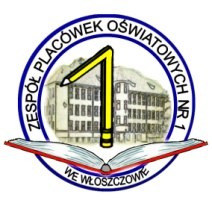 SZKOLNY ZESTAW PODRĘCZNIKÓW na rok szkolny 2023/2024w Szkole Podstawowej nr 1 im. Józefa Piłsudskiego we WłoszczowieKlasa 1 Podręczniki i materiały ćwiczeniowe przeznaczone do obowiązkowych zajęć edukacyjnych  – bezpłatne z dotacji celowejPodręczniki spoza dotacji:RELIGIA„Poznaję Boży świat’’ –  ks. dr Krzysztof Mielnicki, Elżbieta  Kondrak (wyd. „Jedność” Kielce)Klasa 2 Podręczniki i materiały ćwiczeniowe przeznaczone do obowiązkowych zajęć edukacyjnych  – bezpłatne z dotacji celowejPodręczniki spoza dotacji:RELIGIA„Odkrywamy Królestwo Boże’’ – ks. Krzysztof Mielnicki, Elżbieta  Kondrak (wyd. „Jedność” Kielce)Klasa 3 Podręczniki i materiały ćwiczeniowe przeznaczone do obowiązkowych zajęć edukacyjnych  – bezpłatne z dotacji celowejPodręczniki spoza dotacji:RELIGIA„Poznaję Jezusa” – ks. Krzysztof Mielnicki, Elżbieta Kondrak (wyd. „Jedność” Kielce)Klasa 4 Podręczniki i materiały ćwiczeniowe przeznaczone do obowiązkowych zajęć edukacyjnych  – bezpłatne z dotacji celowejPodręczniki spoza dotacji:WDŻ„Wędrując ku dorosłości”. Wychowanie do życia w rodzinie. Ćwiczenia dla klasy 4 szkoły podstawowej – Teresa Król  (wyd. Rubikon)  RELIGIA„Miejsca pełne BOGActw”– ks. K. Mielnicki,  E. Kondrak, B. Nosek (wyd. „Jedność” Kielce) „Miejsca pełne BOGActw”. Zeszyt ćwiczeń.Klasa 5  Podręczniki i materiały ćwiczeniowe przeznaczone do obowiązkowych zajęć edukacyjnych  – bezpłatne z dotacji celowejPodręczniki spoza dotacji:
WDŻ„Wędrując ku dorosłości”. Wychowanie do życia w rodzinie. Ćwiczenia dla klasy 5 szkoły podstawowej – Teresa Król  (wyd. Rubikon)  RELIGIA„Szczęśliwi, którzy szukają prawdy” (podręcznik + ćwiczenia) – ks. Krzysztof Mielnicki, Elżbieta Kondrak (wyd. „Jedność” Kielce)Klasa 6 Podręczniki i materiały ćwiczeniowe przeznaczone do obowiązkowych zajęć edukacyjnych  – bezpłatne z dotacji celowejPodręczniki spoza dotacji:RELIGIA„Szczęśliwi, którzy odkrywają piękno” (podręcznik + ćwiczenia) – ks. Krzysztof Mielnicki, Elżbieta Kondrak (wyd. „Jedność” Kielce) WDŻ„Wędrując ku dorosłości”. Ćwiczenia dla klas 6. –  Elżbieta Purzycka, Maria Salke (wyd. Rubikon)Klasa 7 Podręczniki i materiały ćwiczeniowe przeznaczone do obowiązkowych zajęć edukacyjnych  – bezpłatne z dotacji celowejPodręczniki spoza dotacji:WDŻ„Wędrując ku dorosłości”. Wychowanie do życia w rodzinie. Ćwiczenia dla klasy 7 szkoły podstawowej – Teresa Król  (wyd. Rubikon)  RELIGIA„Szczęśliwi, którzy czynią dobro” - ks. Krzysztof Mielnicki,  Elżbieta Kondrak, Ewelina Porszewska  (wyd. „Jedność” Kielce) Klasa 8 Podręczniki i materiały ćwiczeniowe przeznaczone do obowiązkowych zajęć edukacyjnych  – bezpłatne z dotacji celowejPodręczniki spoza dotacji:WDŻ„Wędrując ku dorosłości”. Wychowanie do życia w rodzinie. Ćwiczenia dla klasy 8 szkoły podstawowej – Teresa Król  (wyd. Rubikon)  RELIGIA„Błogosławieni, którzy ufają Jezusowi” - ks. Krzysztof Mielnicki,  Elżbieta Kondrak, Ewelina Porszewska  (wyd. „Jedność” Kielce) 